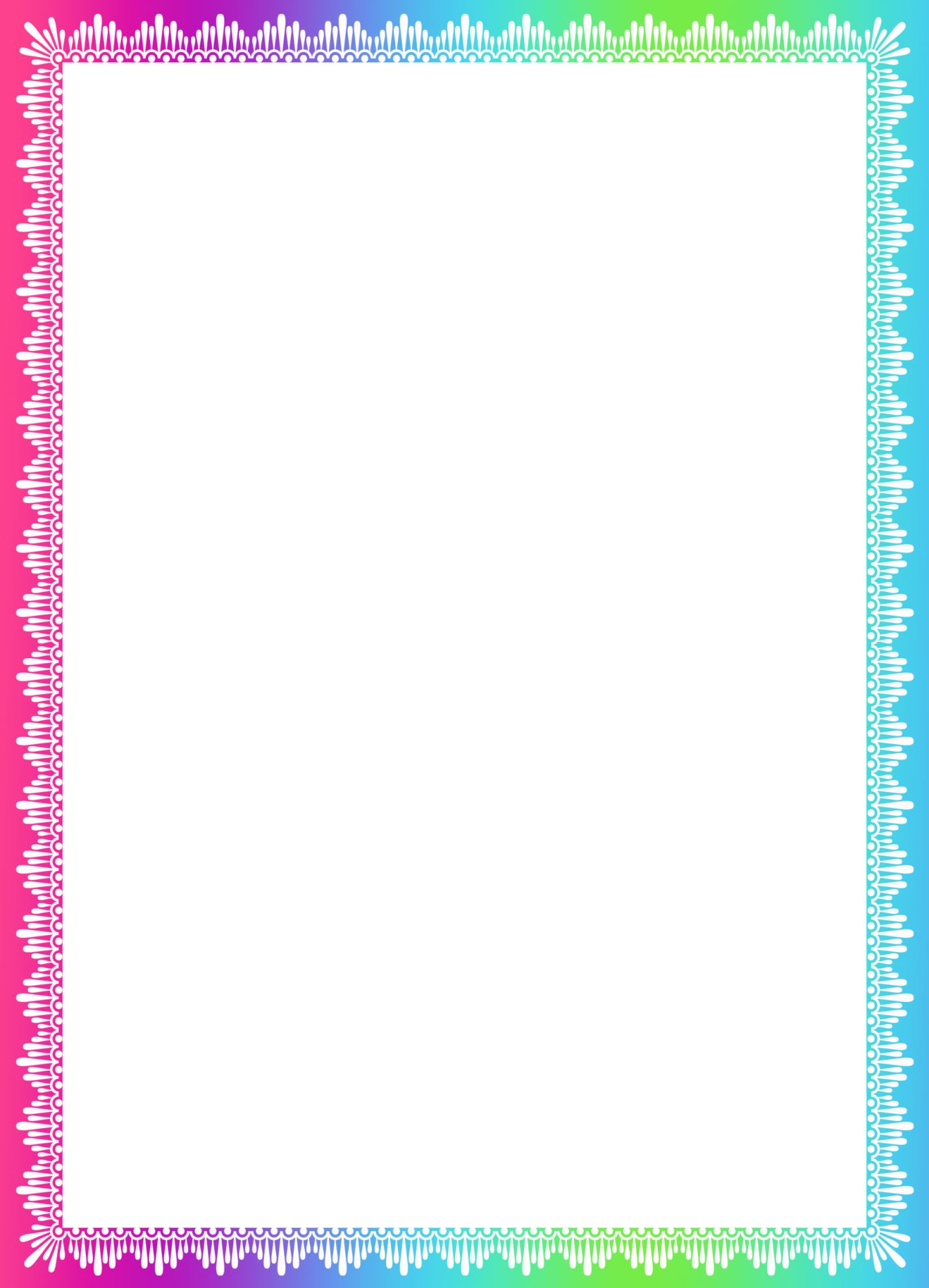                                                              Конспект совместного с родителями мероприятия в средней группе «Профессии наших родителей»Воспитатель: Меликова Е.А.Задачи: Расширить у детей знания о профессиях, в том числе и о профессиях своих родителей;Формировать внимательное и уважительное отношение к маме, как о трудящейся на своей работе;Развивать навыки коммуникативной культуры;Развивать музыкальность, певческие навыки;Развивать творческие способности.Воспитывать интерес к профессиям, уважение к труду взрослыхАктивизация словаря: профессии, повар, библиотекарь, врач, учитель, парикмахер, работа, трудПредварительная работа: загадки о профессиях, сюжетно -ролевые игры «Больница», «Детский сад», «Дом», музыкальная игра «Мы платочки постираем»Ход: взрослые вместе со своими детьми проходят в музыкальный зал, встают в круг.Воспитатель: — Добрый вечер, уважаемые взрослые, дети!Много есть профессий знатных,И полезных, и приятных.Повар, врач, маляр, учитель,Продавец, шахтёр, строитель…Сразу всех не называю,Вам продолжить предлагаю.Родители называют свои профессии, передавая друг другу воздушный шарик на палочке. Педагог, как пример начинает с себя:— Я работаю воспитателем в детском саду.После того, как все назвали свою профессию, педагог предлагает посмотреть видеосюжет: «Говорят дети» (дети отвечают на вопросы:1) кем работает твоя мама, твой папа, 2)где работает,3) кем ты хочешь стать, когда вырастешь)Воспитатель:-Ребята, утром в детский сад вы идете вместе со своими родителями: мамами и папами. Куда они так спешат, когда выходят из детского сада?Дети: на работу.Воспитатель: — А что такое работа?Дети: ( ответы) Воспитатель: Предлагаю вам я тему,Хоть немного знаем все мы:Книги, чашки, стол и домСоздал человек трудомВот о тех, кто создает,Варит, гладит или лечит,Мы сейчас поговорим,Им игру мы посвятим.«Все профессии нужны, Все профессии важны»1. Мама надевает на себя белый фартук и колпак. Становится к столу, на котором разложены предметы повара. (мама Леры К).Воспитатель: Кто же мастер щей, борщейИ рагу из овощей?Вкусный сварит нам бульон,Торт испечь сумеет онИ нажарит нам котлетки.Кто же он?Отгадайте, детки. (повар)Мама рассказывает: «Повар готовит на кухне разные блюда. Он варит супы, каши, компоты, жарит котлеты, блины, мясо. Повар умеет испечь вкусные пироги и булочки.» Мама — повар показывает предметы труда, спрашивая детей : «Что это?»Воспитатель: А повара тоже очень рано встают и приступают к своему труду! Ребята посмотрите на нашей кухне беспорядок! Наверно кто- то похозяйничал? Тарелки и чашки перепутаны, овощи и фрукты в одной корзине... Давайте наведем порядок!Конкурс 1. «Подбери чашку к тарелке» (На столе приготовлены чашки и тарелки разного цвета, нужно к каждой тарелке подобрать чашку такого же цвета ).Конкурс 2 «Варим компот и тушим овощи»(В корзину сложены муляжи фруктов и овощей. Одному ребенку нужно подобрать нужные продукты для компота, а другому для тушеных овощей.         Все это они складывают в кастрюли) .Мама надевает на себя белый халат и колпак. Становится к столу, на котором разложены предметы врача. (мама Вари Е).Воспитатель: Если заболело ухо,Если в горле стало сухо.Не волнуйся и не плачь —Ведь тебе поможет (врач)Врач — это человек, который лечит людей. Врач следит за здоровьем детей. У нее много специальных инструментов и лекарств, которыми лечит и осматривает и детей и взрослых. Мама — врач показывает предметы ее труда, спрашивая детей : «Что это?»Игра «Доктор Айболит».Две колонны детей стоят друг за другом за чертой. Перед ними на полу разложены «пенечки». Айболит (игрок) должен переходить с «пенька» на «пенею) и таким образом дойти до черты. Как только он оказался за чертой и кладет в корзину игрушечный градусник, второй игрок начинает передвижение по пенькам с игрушечными таблетками в руках и т.д. Воспитатель: Встречаем следующего гостя. И следующая загадка:Приходите, не стесняйтесьВ гости к нам, в наш книжный дом!Ждем мы всех, ждем каждого,Кто с книгой дружитИ заглянуть не поленитсяВ этот дом!Это (библиотека).Воспитатель: профессия библиотекарь. К нам в гости пришла библиотекарь Светлана Александровна , тетя Саши Бутина она работает в нашей сельской библиотеке. Сейчас она расскажет о своей профессии и поиграет с вами в игры.Библиотекарь: Здравствуйте, дети! Я очень рада, что вы пригласили меня в гости. Вы знаете, кто такой библиотекарь? (ответы).Скажите, дети, кто из вас был в библиотеке с мамой или папой? (ответы). Что вы там интересного увидели? (много разных книг, журналов). Как вы думаете, для чего нужны книги? (ответы). Правильно! Ведь книга без языка, без голоса, а всё расскажет. В библиотеке книги живут на полках. Книги бывают разные: большие и маленькие, толстые и тонкие, красочные, иллюстрированные. Каждая расскажет вам много интересного. На одной полке расположены сказки, на другой – книги о животных, на третьей – живут книги, которые расскажут вам о природе. В библиотеке много книг о профессиях людей, о науке, о космосе, о людях других стран. Какую книгу выбрать и где её найти, вам поможет библиотекарь. В этом состоит моя работа.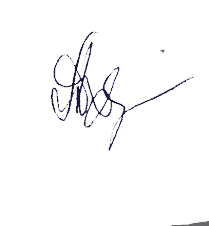 - Дети, скажите, а как нужно вести себя в библиотеке? (ответы). - Какие книги вы любите, чтобы вам читатели? (ответы).( презентация )- Многие из вас любят слушать сказки. Я вам предлагаю игру «Угадай сказку». Хотите поиграть? Слушайте: «А дорога – далека, а корзина – нелегка, Сесть бы на пенёк, съесть бы пирожок» (Маша и медведь). «Ах ты, Петя – простота, схлопотал немножко. Не послушался кота, выглянул в окошко». (Кот, петух и лиса). «Я от бабушки ушёл, я от дедушки ушёл, Отгадайте без подсказки, из какой ушёл я сказки?» (колобок). «Всех на свете исцелит, лечит он больных зверей, Он известен, знаменит, добрый доктор (Айболит)». «Красна девица грустна, ей не нравится весна. Ей на солнце тяжко, слёзы льёт бедняжка (Снегурочка)». - Молодцы! Очень много вы знаете сказок.Воспитатель: а теперь следующий гость. И снова загадка: У этой волшебницы,
Этой художницы, 
Не кисти и краски,
А гребень и ножницы.
Она обладает
Таинственной силой:
К кому прикоснётся,
Тот станет красивый. (Парикмахер). Правильно, ребята. (заходит тетя Ш. Ариши). Мастер рассказывает о своей работе, показывает инструменты, рассказывает для чего они нужны .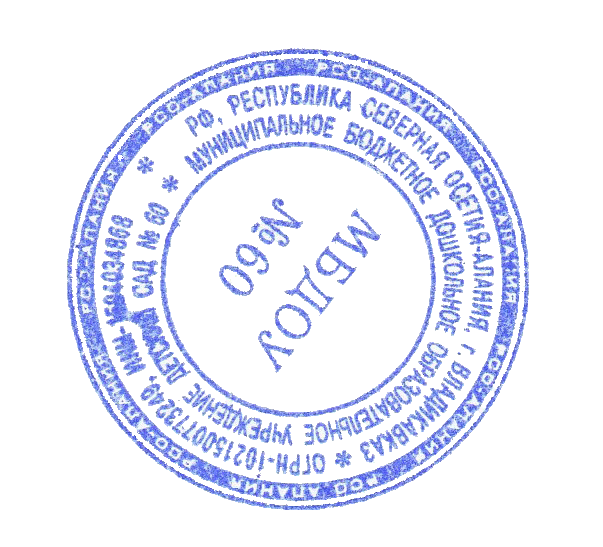 Игра «Дорисуй расческе зубчики».Дети рисуют «зубчики расчески»- вертикальные линии одной длины на нарисованной заготовке. Дети делятся на две команды.Воспитатель: встречаем следующего гостя. И следующая загадка:Мелом пишетИ с ошибками воюет.Учит думать, размышлять,Как его, ребята, звать? (учитель) - Правильно, это учитель. (бабушка Даши Г.) Я представляю вам еще одну важную профессию- учитель. Если бы не было учителей и школ, все люди были бы неграмотными. Но учителя есть не только в школе. Наши первые учителя – это мама и папа. Они учат нас главным правилам жизни. В школе учителя научат нас читать, писать, считать и многому другому. Своих учителей надо любить и уважать.Дидактическая игра «Подскажи словечко».Профессий всех не сосчитать!А вы какие можете назвать?Самолетом правит (летчик)В школе учит нас (учитель)Строит здания (строитель)Стены выкрасил (маляр)Песни нам поет (певец)Торговлей занят (продавец)От болезней лечит (врач)Потушит в миг пожар (пожарный)Рыбу ловит нам (рыбак)Служит на море (моряк)В машине груз везет (шофер)В жаркой кузние (кузнец)Все, кто знает- молодец!
«Кому - что нужно для работы». Задание: взрослые в костюмах профессий, дети раскладывают предметы, относящиеся к данной профессии, которые нужны для работы врача, библиотекаря, учителя или повара.Воспитатель: — Выполнили? А теперь мы посмотрим, правильно ли?Врачу нужны для работы: бинт, шприц, градусникПовару: кастрюля, половник, сковорода, мясорубка и т.д.Игра «Полицейский, повар или пожарник».Приглашаю всех в круг! Пока звучит музыка, все двигаются по кругу вправо, как только музыка стихнет, если я назову профессию «Полицейский», вы прикладываете руку к козырьку, если «Повар», то вы делаете вид, что помешиваете суп, а если «Пожарник» - делаем вид, что тушим пожар. Начали!Воспитатель: молодцы, ребята! Сегодня, мы познакомились с интересными профессиями. Невозможно определить самую важную и нужную из них. Все профессии необходимы и полезны. Главное, чтобы человек той или иной профессии любил свое дело и добросовестно выполнял свои обязанности.Воспитатель: Строитель нам построит дом,И мы в нём дружно заживём.Костюм нарядный, выходнойИскусно нам сошьёт портной.Даст книги нам библиотекарь,Хлеб испечёт в пекарне пекарь,Учитель выучит всему —                                                                Научит грамоте, письму.Письмо доставит почтальон,А повар сварит нам бульон.Я думаю, ты подрастёшь,И дело по душе найдёшь!Проводится упражнение: «Кем я стану, когда я вырасту»:Дети становятся в круг и передают микрофон. У кого микрофон, тот заканчивает фразу « Я мечтаю стать, когда вырасту…»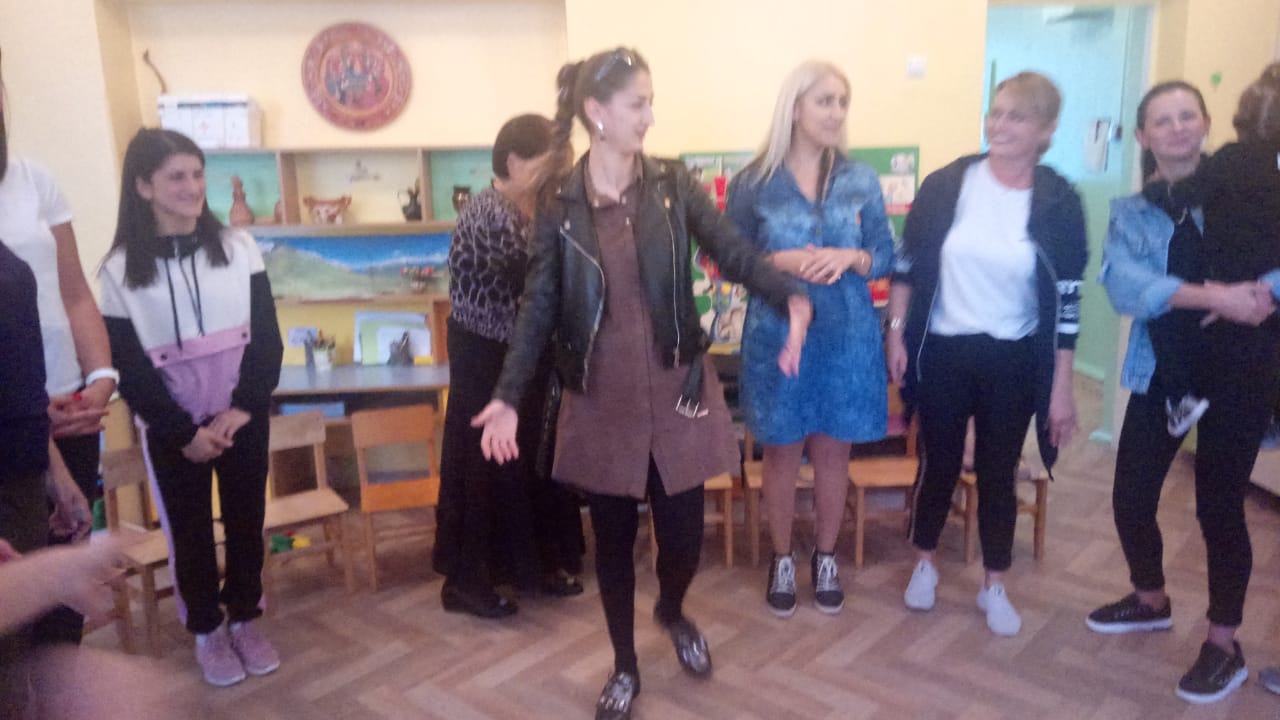 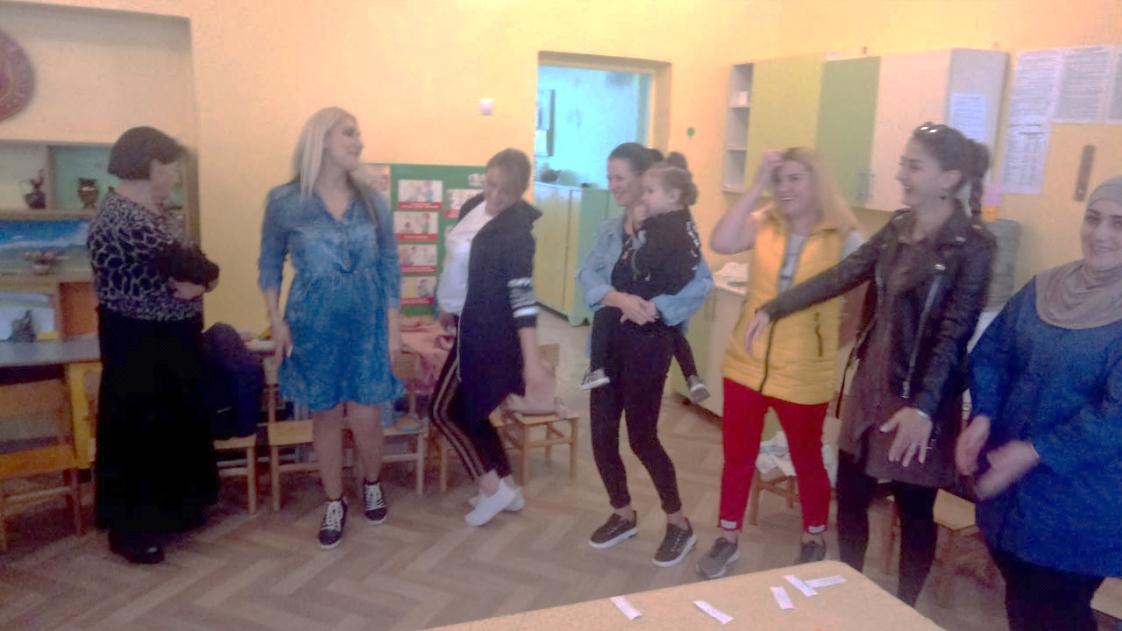 